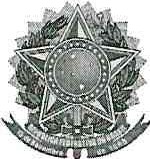 PROCESSO Nº: 2019-1-0113PROTOCOLO SICCAU Nº: 841823/2019INTERESSADA: LUIS MIGUEL ZAPATA ROMERO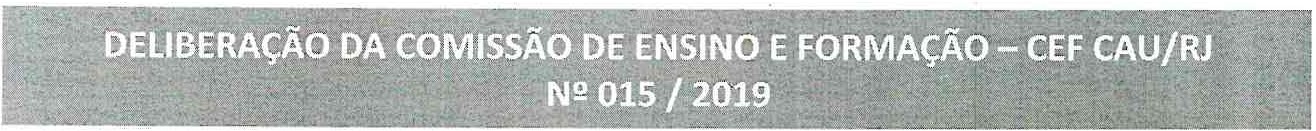 Delibera favoravelmente ao deferimento do registro definitivo do profissional diplomado no exterior LUIS MIGUEL ZAPATA ROMERO.Considerando a Lei nº 12.378, de 31 de dezembro de 2010, que regulamenta o exercício da Arquitetura e Urbanismo; cria o Conselho de Arquitetura e Urbanismo do Brasil - CAU/BR e osConselhos de Arquitetura e Urbanismo dos Estados e do Distrito Federal - CAUs, e dá outras providências;Considerando a Resolução CAU/BR nº 26, de 6 de junho de 2012, que dispõe sobre o registro de arquitetos e urbanistas, brasileiros ou estrangeiros portadores de visto permanente, diplomados por instituições de ensino estrangeiras, nos Conselhos de Arquitetura e Urbanismodos Estados e do Distrito Federal (CAU/UF), e dá outras providências;Considerando as Resoluções CAU/BR nº 132, de 20 de janeiro de 2017; nº 123, de 11 de outubro de 2016 e nº 87, de 12 de setembro de 2014, que alteram a Resolução CAU/BR nº 26/2012;Considerando o relatório de análise da Gerência Técnica do CAU/RJ elaborado pela Analista Técnica Arq. Giovanna Damiani e revisado pela Gerente Técnica Maria Carolina Romão Mamede.Considerando a Matriz Curricular de Análise de Correspondência de Curso preenchida pelo Conselheiro Relator Alder Catunda Muniz e seu parecer;O Coordenador da COMISSÃO DE ENSINO E FORMAÇÃO - CEF do CAU/RJ, Pablo Cesar Benetti no uso das atribuições que lhe confere o artigo 110 do Regimento do CAU/RJ, analisou:A solicitação de registro definitivo do profissional LUIS MIGUEL ZAPATA ROMERO, cujosdados seguem abaixo apresentados, com o título de ARQUITETO E URBANISTA e atribuições, previstas no artigo 3º da Resolução CAU/BR nº 21, de 05 de abril de 2012, para o desempenho das atividades nele relacionadas.Avenida República do Chile, 230/232 andar	TEL: (21) 3916-3925	1	atendimento@caurj.gov.br Centro• Rio de Janeiro• CEP: 20031-919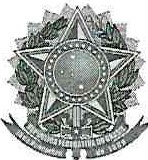 Os dados da interessqda e sua formação profissional conforme determina a Resolução CAU/BR nº 26, de 6 de junho de 2012 e suas posteriores alterações:Dados da InteressadaDados da Formação ProfissionalDados da Revalidação do DiplomaConstam no processo os seguintes documentos da interessada, de acordo com a Resolução CAU/BR nº 26/2012 e suas alterações, e documentos de análise:Formulário do Anexo I-A preenchido e assinado;Registro Nacional de Estrangeiro (RNE} dentro do prazo de validade e com classificação permanente, Comprovante de inscrição no Cadastro de Pessoa Física (CPF} e comprovante de residência no Brasil;Diploma de Graduação em Arquitetura emitido pela UNIVERSIDADE RICARDO PALMA com legalização conforme apostilamento de Haia -   diploma não necessita de tradução (país integrante do MERCOSUL- Deliberação nº149/2017 CEF CAU/BR};Apostila de Revalidação emitida e confirmada pela UFRJ;Histórico escolar com indicação da carga horária das disciplinas cursadas na Universidade Ricardo Palma com tradução sob a forma não juramentada;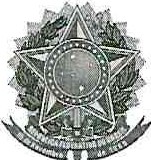 Documento comprobatório do conteúdo programático das disciplinas cursadas com tradução sob a forma não juramentada;Documento comprobatório da carga horária total e do tempo de integralização do curso;Documentos complementares para comprovação de disciplinas e provas extras realizadas no processo de revalidação do diploma - GERTEC-CAU/RJ solicitou cópia da matriz curricular elaborada e analisada no processo de requerimento de revalidação do diploma na UFRJ no  processo nº 23079.001070/2017-23;Relatório de análise preliminar de conferência de documentação entregue pelo requerente elaborado pela GERTEC-CAU/RJ;Matriz curricular de análise de correspondência de curso, referente ao formulário do Anexo li da resolução, devidamente preenchido pelo Conselheiro relator do processo, Alder Catunda, designado pela CEF do CAU/RJ, acompanhado de parecer de análise do relator e documentos auxiliares anexos.Com base no exposto, o Coordenador da COMISSÃO DE ENSINO E FORMAÇÃO do CAU/RJ, arquiteto e urbanista Pablo Cesar Benetti, ad referendum da CEF-CAU/RJ delibera:Opinar favoravelmente ao deferimento do registro definitivo do profissional LUIS MIGUEL ZAPATA ROMERO, e o encaminhamento do processo à COMISSÃO DE ENSINO E FORMAÇÃO - CEF do CAU/BR.Rio de Janeiro, 12 de novembro de 2019.Pablo Benettié:lenador da CEF-CAU/RJ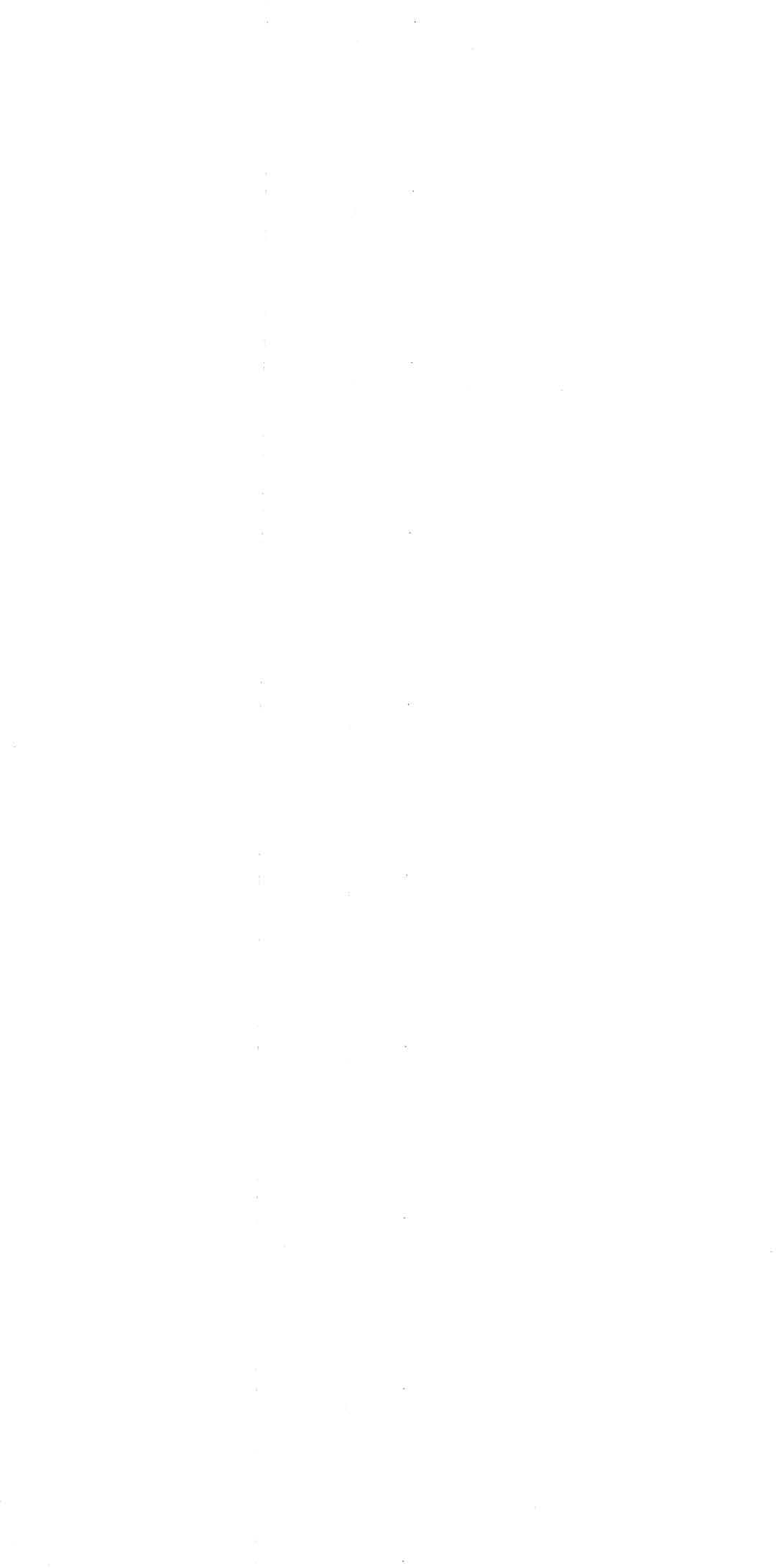 Nome completoLUIS MIGUEL ZAPATA ROMERONacionalidadePERUANONaturalidade {país)PERUData de nascimento01/04/1962Identidade de estrangeiroG305183-ECPF011.953.519-09Endereço completo de residência no BrasilRUA SIQUEIRA CAMPOS, nº 18, APTO 405- COPACABANA, RIO DEJANEIRO/RJInstituição de formaçãoUNIVERSIDADE RICARDO PALMACurso de formaçãoARQUITETURA E URBANISMOCidadeLIMAPaísPERUData de expedição do diploma17/03/1994Instituição de revalidaçãoUNIVERSIDADE FEDERAL DO RIO DE JANEIRO - UFRJCidadeRIO DE JANEIROUFRJData de expedição30/01/2019 - HOMOLOGADO EM 12/12/2018